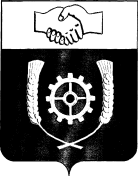      РОССИЙСКАЯ ФЕДЕРАЦИЯ                                АДМИНИСТРАЦИЯ  КЛЯВЛИНСКОГО РАЙОНА        Самарской области        ПОСТАНОВЛЕНИЕ       11.05.2021 г. № 196___     Об утверждении муниципальной программы «Защита населения и территории муниципального района Клявлинский от чрезвычайных ситуаций, обеспечение пожарной безопасности и безопасности людей на водных объектах на 2021 – 2024 годы»В соответствии  с Федеральным законом от 06.10.2003 года № 131- ФЗ «Об общих принципах организации местного самоуправления в Российской Федерации»,     постановлением Правительства Самарской области № 678 от 27.11.2013г. "Об утверждении государственной программы Самарской области "Защита населения и территорий от чрезвычайных ситуаций, обеспечение пожарной безопасности и безопасности людей на водных объектах в Самарской области" на 2014-2022 годы», руководствуясь Уставом муниципального района Клявлинский Самарской области,  а также в целях повышения эффективности реализации предусмотренных законодательством Российской Федерации полномочий органов местного самоуправления в области защиты населения и территорий от чрезвычайных ситуаций,  обеспечения пожарной безопасности  и  безопасности людей на водных объектах в муниципальном районе Клявлинский Самарской области, администрация муниципального района Клявлинский ПОСТАНОВЛЯЕТ:Утвердить прилагаемую муниципальную программу «Защита населения и территории  муниципального района Клявлинский от чрезвычайных ситуаций, обеспечение пожарной безопасности и безопасности людей на водных объектах  на 2021 – 2024 годы».Опубликовать настоящее постановление в районной газете «Знамя Родины» и разместить его в информационно-коммуникационной сети «Интернет» на официальном сайте Администрации муниципального района Клявлинский.Настоящее постановление вступает в силу со дня его официального опубликования.4. Контроль за исполнением настоящего постановления возложить на заместителя Главы района по экономике и финансам Буравова В.Н.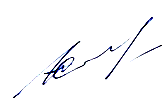 Федотова И.И.                                              Утверждена постановлением Администрации    муниципального района Клявлинскийот    11.05. 2021  года  № 196  Муниципальная программа "Защита населения и территории муниципального района Клявлинский от чрезвычайных ситуаций, обеспечение пожарной безопасности и безопасности людей на водных объектах  на 2021 – 2024 годы»Паспорт муниципальной программы "Защита населения и территории муниципального района Клявлинский от чрезвычайных ситуаций, обеспечение пожарной безопасности и безопасности людей на водных объектах  на 2021 – 2024 годы» (далее – Программа)1. ОБЩАЯ ХАРАКТЕРИСТИКА  СФЕРЫ РЕАЛИЗАЦИИ  ПРОГРАММЫ	Программа направлена на повышение уровня защиты граждан от чрезвычайных ситуаций природного и техногенного характера и безопасности людей на водных объектах, выполнение задач гражданской обороны, спасения людей, материальных и культурных ценностей и оказания помощи населению, пострадавшему в результате чрезвычайных ситуаций. Риски природных и техногенных чрезвычайных ситуаций, возникающие в процессе глобального изменения климата, хозяйственной деятельности или в результате крупных техногенных аварий и катастроф, несут значительную угрозу для населения и объектов экономики   муниципального района Клявлинский.	Данная программа включает в себя мероприятия, направленные на развитие механизмов координации управления в сфере снижения рисков чрезвычайных ситуаций, оптимизацию систем экстренного реагирования в кризисных и чрезвычайных ситуациях, а также на создание методов и средств формирования культуры безопасности жизнедеятельности на основе применения современных информационно-коммуникационных технологий и технических средств массовой информации.	На территории муниципального района Клявлинский существуют угрозы чрезвычайных ситуаций природного и техногенного характера. Природные чрезвычайные ситуации могут сложиться в результате опасных природных явлений:   паводки, сильные ветры, снегопады, засухи, лесные пожары. Техногенную угрозу представляют потенциально опасные объекты. Аварийно-спасательные работы характеризуются наличием факторов, угрожающих жизни и здоровью людей, проводящих эти работы, и требуют специальной подготовки, экипировки и оснащения.   Эффективность ликвидации чрезвычайной ситуации и её последствий во многом определяется наличием материальных ресурсов. Достаточность материальных ресурсов позволяет в минимальные сроки локализовать чрезвычайную ситуацию, уменьшить масштабы ее последствий и решить главную задачу - спасти и организовать первоочередное жизнеобеспечение пострадавших.	    Аварии  и  катастрофы  с  участием  транспорта,  перевозящего  опасные  грузы, могут  стать источником  чрезвычайных  ситуаций,  связанных  с  разливом  нефти  и  нефтепродуктов, химическим  заражением местности (перевозятся  хлор,  аммиак,  серная  кислота  и  другие  вещества, используемые в промышленности). Кроме того, на территории муниципального района Клявлинский источниками событий чрезвычайного характера являются опасные природные явления, которые представляют собой потенциальный источник угроз и рисков жизнедеятельности населения. События последних лет, связанные с обильными снегопадами, снежными заносами на дорогах, обледенением линий электроснабжения населенных пунктов, шквалистым ветром, паводковыми явлениями и природными пожарами, являются ярким тому подтверждением.	Особого внимания заслушивает безопасность на водных объектах. Основными причинами гибели людей на водных объектах   являются:купание людей в необорудованных для этих целей местах;купание или отдых у водоемов в состоянии алкогольного и наркотического опьянения;неумение детей плавать;купание детей без присмотра родителей;несоблюдение элементарных норм безопасности на водоемах, установленных правилами охраны жизни людей на воде.	 В  соответствии с Указом Президента Российской Федерации от 28 декабря 2010 года № 1632 «О совершенствовании системы обеспечения вызова экстренных оперативных служб на территории Российской Федерации», распоряжением Правительства Российской Федерации от 25 августа 2008 года № 1240-р «О Концепции создания системы обеспечения вызова экстренных оперативных служб через единый номер «112» на базе единых дежурно-диспетчерских служб муниципальных образований»,  проблемой, требующей решения, является организация эффективной координации действий межведомственного характера при реагировании на вызовы граждан по единому номеру «112» экстренных служб. Для качественной работы Единой дежурно-диспетчерской службы требуются значительные финансовые затраты.  Учитывая вышеизложенное, можно сделать вывод о существовании на территории муниципального района Клявлинский угрозы ЧС. Данные факты заставляют искать новые решения проблемы защиты населения и территорий от ЧС, предвидеть будущие угрозы, риски и опасности, развивать методы их прогнозирования и предупреждения.С целью повышения уровня обеспечения защиты населения и территорий от ЧС, обеспечения пожарной безопасности и безопасности людей на водных объектах в муниципальном районе Клявлинский  необходимо выполнение комплекса мероприятий, направленных на:развитие системы мониторинга и прогнозирования;совершенствование системы управления, оповещения и связи;укрепление материально-технической базы сил постоянной готовности муниципального звена территориальной подсистемы Самарской области единой государственной системы предупреждения и ликвидации ЧС (далее – ТП РСЧС);укрепление материально-технической базы органа, специально уполномоченного на решение задач в области ГО;совершенствование системы подготовки руководящего состава, пожарных, спасателей и населения к действиям по предупреждению и ликвидации ЧС;обеспечение пожарной безопасности образовательных учреждений;обеспечение пожарной безопасности органов местного самоуправления. Выполнению поставленных задач может препятствовать воздействие негативных факторов макроэкономического, финансового и организационного характера.2. ЦЕЛИ И ЗАДАЧИ ПРОГРАММЫОсновной  целью  Программы   является  повышение  уровня безопасности  населения  от угроз природного и  техногенного характера,  а  также обеспечение необходимых условий для  безопасной  жизнедеятельности  и  предотвращения  экономического  ущерба  от чрезвычайных ситуаций, устойчивого социально-экономического развития района. В рамках  Программы  для достижения цели необходимо решить следующие задачи: -повышение оперативности реагирования на угрозу или возникновение  чрезвычайной ситуации, пожара, происшествия на воде; -обеспечение готовности органов управления, сил и средств к экстренному реагированию и оперативным действиям по предупреждению и ликвидации ЧС; - развитие системы мониторинга, прогнозирования и оценки последствий ЧС; -  совершенствование  системы  подготовки  руководящего  состава  и  населения  в  области предупреждения и ликвидации чрезвычайных ситуаций; -разработка  и  осуществление  комплекса   превентивных  мероприятий,  направленных  на смягчение последствий ЧС для населения и объектов экономики; -  создание  и  поддержание  в  нормативном  состоянии  резерва  материальных  ресурсов  в целях  предупреждения  и  ликвидации  чрезвычайных  ситуаций  мирного  и  военного времени. - обеспечение пожарной безопасности органов местного самоуправления;- обеспечение пожарной безопасности обучающихся, воспитанников и работников образовательных учреждений во время их трудовой и учебной деятельности, предотвращение пожаров в зданиях образовательных учреждений, повышение уровня пожарной безопасности на основе использования современных достижений науки и техники в этой области.3. ПРИОРИТЕТЫ ПОЛИТИКИ В СФЕРЕ РЕАЛИЗАЦИИ   ПРОГРАММЫИ ОЖИДАЕМЫЕ КОНЕЧНЫЕ РЕЗУЛЬТАТЫ ЕЕ РЕАЛИЗАЦИИПриоритетными направлениями для реализации целей и задач  Программы   являются:- Обучение (подготовка) населения района действиям при выполнении мероприятий ГО, предупреждении и ликвидации ЧС;- Создание финансовых и материальных резервов для ликвидации чрезвычайных ситуаций, для минимизации последствий ЧС;- Мероприятия по предупреждению и ликвидации ЧС, аварийных ситуаций и происшествий;-Оснащение и обеспечение функционирования отдела  ГО и ЧС администрации района, оперативной группы КЧС и ОПБ района, ЕДДС;-Создание местной системы оповещения района на основе современных технических комплексов оповещения, что позволит производить оповещение не менее 80 % населения района;-Установка современной аппаратуры, позволяющей запускать имеющиеся 4   электросирены типа С-40 региональной автоматизированной системы централизованного оповещения (РАСЦО), трансляционные усилители и электродинамические сирены в сельских поселениях района с рабочего места дежурного диспетчера ЕДДС района.В целом в результате реализации Программы могут быть существенно снижены риски возникновения и последствий чрезвычайных ситуаций, повысится безопасность населения и защищенность критически важных объектов от угроз природного и техногенного характера, а также от опасностей, обусловленных террористическими акциями.	Реализация программных мероприятий позволит, по предварительным оценкам, в 2-3 раза сократить затраты на ликвидацию чрезвычайных ситуаций, а в некоторых случаях полностью избежать их. Перечень программных мероприятий с указанием сроков их реализации, источников финансирования указан в Приложении №1 к настоящему постановлению.ПЕРЕЧЕНЬпоказателей (индикаторов), характеризующих ежегодный ходи итоги реализации Программы 4. СИСТЕМА  ОРГАНИЗАЦИИ КОНТРОЛЯ  ЗА  ИСПОЛНЕНИЕМ ПРОГРАММЫ	Контроль за использованием целевых бюджетных ассигнований, выделенных на выполнение Программы, осуществляет Администрация муниципального района Клявлинский.Приложение №1 к муниципальной программе «Защита населения и территории муниципального района Клявлинский от чрезвычайных ситуаций природного и техногенного характера, обеспечение пожарной безопасности на территории  и безопасности людей на водных объектах на  2021-2024 гг.»Перечень программных мероприятий с указанием сроков их реализации, источников финансированияГлава муниципального района Клявлинский                                                  И.Н. Соловьев  Наименование  Программы«Защита населения и территории  муниципального района Клявлинский  от чрезвычайных  ситуаций, обеспечение пожарной безопасности и безопасности людей на водных объектах  на 2021 – 2024 годы».Муниципальный правовой акт о разработке муниципальной программыПостановление Главы муниципального района Клявлинский от 01.10.2013 года №394 «Об утверждении порядка принятия решений  о разработке, формирования и реализации, оценки эффективности программ муниципального района Клявлинский»Основание для разработки программыФедеральные законы от 21.12.1994 №68-ФЗ «О защите населения и территорий от чрезвычайных ситуаций природного и техногенного характера», от 21.12.1994 г. N 69-ФЗ  "О пожарной безопасности»,  от 06.10.2003 №131 ФЗ "Об общих принципах организации местного самоуправления в РФ", постановление Правительства Самарской области от 27.11.2013г. № 678 "Об утверждении государственной программы Самарской области "Защита населения и территорий от чрезвычайных ситуаций, обеспечение пожарной безопасности и безопасности людей на водных объектах в Самарской области" на 2014-2022 годыКоординатор ПрограммыАдминистрация муниципального района Клявлинский Самарской области ЗаказчикПрограммыАдминистрация муниципального района Клявлинский                       Самарской областиЦель и основные задачи Программы- повышение  уровня безопасности  населения  от угроз природного и  техногенного характера,  а  также обеспечение необходимых условий для  безопасной  жизнедеятельности  и  предотвращения  экономического  ущерба  от чрезвычайных ситуаций, устойчивого социально-экономического развития района;--повышение оперативности реагирования на угрозу или возникновение  чрезвычайной ситуации, пожара, происшествия на воде; -обеспечение готовности органов управления, сил и средств к экстренному реагированию и оперативным действиям по предупреждению и ликвидации ЧС; - развитие системы мониторинга, прогнозирования и оценки последствий ЧС; -  совершенствование  системы  подготовки  руководящего  состава  и  населения  в  области предупреждения и ликвидации чрезвычайных ситуаций; -разработка  и  осуществление  комплекса   превентивных  мероприятий,  направленных  на смягчение последствий ЧС для населения и объектов экономики; -  создание  и  поддержание  в  нормативном  состоянии  резерва  материальных  ресурсов  в целях  предупреждения  и  ликвидации  чрезвычайных  ситуаций  мирного  и  военного времени. - обеспечение пожарной безопасности органов местного самоуправления;- обеспечение пожарной безопасности обучающихся, воспитанников и работников образовательных учреждений во время их трудовой и учебной деятельности, предотвращение пожаров в зданиях образовательных учреждений, повышение уровня пожарной безопасности на основе использования современных достижений науки и техники в этой области.Сроки реализации ПрограммыПериод реализации программы – 2021-2024 годыОбъем и источники финансированиярублей, в том числе за счет средств местного бюджета:
2021 год –    3825,9   рублей (прогнозно)2022 год –    3280,8  рублей (прогнозно)
2023 год –    3181,2   рублей (прогнозно)2024 год –   3181,2    рублей (прогнозно)Ожидаемые  результаты          реализации Программы- снижение общего количества пожаров на территории муниципального района Клявлинский;
- снижение количества погибших и травмированных при пожарах людей;
- снижение материальных потерь от пожаров;
- повышение готовности подразделений добровольной пожарной охраны;
- сокращение времени реагирования на чрезвычайные ситуации, связанные с пожарами, а также времени и затрат на их ликвидацию;
- обеспечение безопасности людей на водных объектах;
- снижение рисков чрезвычайных ситуаций природного и техногенного характера;
- повышение уровня безопасности населения и защищенности населения и объектов от угроз природного и техногенного характера.  Контроль  за  ходом исполнения ПрограммыКонтроль за  ходом исполнения Программы осуществляет Администрация муниципального района Клявлинский; В ходе исполнения Программы ежегодно могут уточняться механизм ее реализации и состав исполнителей;  Наименование цели, задачи, показателя (индикатора)Единица измеренияЗначение показателя (индикатора) по годамЗначение показателя (индикатора) по годамЗначение показателя (индикатора) по годамЗначение показателя (индикатора) по годамЗначение показателя (индикатора) по годамЗначение показателя (индикатора) по годамНаименование цели, задачи, показателя (индикатора)Единица измеренияОтчет 2019Оценка 2020Плановый период (прогноз)Плановый период (прогноз)Плановый период (прогноз)Плановый период (прогноз)Наименование цели, задачи, показателя (индикатора)Единица измеренияОтчет 2019Оценка 20202021202220232024Показатели (индикаторы):Показатели (индикаторы):Показатели (индикаторы):Показатели (индикаторы):Показатели (индикаторы):Показатели (индикаторы):Показатели (индикаторы):Показатели (индикаторы): Оснащение и содержание добровольных пожарных команд %657580859095 Охват  информированного и оповещенного населения%636363708085Развитие единой дежурно-диспетчерской службы%008090100Совершенствование учебно-материальной базы учебно-консультационных пунктов %3040608090100№ п/пНаименование мероприятийНаименование мероприятийИсточники финансированияСроки и объемы проводимых мероприятийСроки и объемы проводимых мероприятийСроки и объемы проводимых мероприятийСроки и объемы проводимых мероприятийСроки и объемы проводимых мероприятийИсполнитель мероприятия№ п/пНаименование мероприятийНаименование мероприятийИсточники финансированияПериодВ том числе по годам, тыс. руб.В том числе по годам, тыс. руб.В том числе по годам, тыс. руб.В том числе по годам, тыс. руб.Исполнитель мероприятия№ п/пНаименование мероприятийНаименование мероприятийИсточники финансированияПериод2021202220232024Исполнитель мероприятияОрганизационные мероприятия по повышению уровня противопожарной защиты объектов инфраструктуры, предупреждения чрезвычайных ситуаций, гражданской обороныОрганизационные мероприятия по повышению уровня противопожарной защиты объектов инфраструктуры, предупреждения чрезвычайных ситуаций, гражданской обороныОрганизационные мероприятия по повышению уровня противопожарной защиты объектов инфраструктуры, предупреждения чрезвычайных ситуаций, гражданской обороныОрганизационные мероприятия по повышению уровня противопожарной защиты объектов инфраструктуры, предупреждения чрезвычайных ситуаций, гражданской обороныОрганизационные мероприятия по повышению уровня противопожарной защиты объектов инфраструктуры, предупреждения чрезвычайных ситуаций, гражданской обороныОрганизационные мероприятия по повышению уровня противопожарной защиты объектов инфраструктуры, предупреждения чрезвычайных ситуаций, гражданской обороныОрганизационные мероприятия по повышению уровня противопожарной защиты объектов инфраструктуры, предупреждения чрезвычайных ситуаций, гражданской обороныОрганизационные мероприятия по повышению уровня противопожарной защиты объектов инфраструктуры, предупреждения чрезвычайных ситуаций, гражданской обороныОрганизационные мероприятия по повышению уровня противопожарной защиты объектов инфраструктуры, предупреждения чрезвычайных ситуаций, гражданской обороныОрганизационные мероприятия по повышению уровня противопожарной защиты объектов инфраструктуры, предупреждения чрезвычайных ситуаций, гражданской обороны1.1.Осуществление      анализа
складывающейся оперативной обстановки   с   пожарами, гибелью   и   травматизмом людей, материальных потерь от пожаров,  чрезвычайными ситуациями  на  территории муниципального района  Клявлинский, выявление     причин  и условий, способствующих возникновению пожаров.
Определение на базе
ежегодного     мониторинга
приоритетных   мероприятий
по  обеспечению   пожарной
безопасности.Осуществление      анализа
складывающейся оперативной обстановки   с   пожарами, гибелью   и   травматизмом людей, материальных потерь от пожаров,  чрезвычайными ситуациями  на  территории муниципального района  Клявлинский, выявление     причин  и условий, способствующих возникновению пожаров.
Определение на базе
ежегодного     мониторинга
приоритетных   мероприятий
по  обеспечению   пожарной
безопасности.Финансирование осуществляется в рамках текущей деятельности исполнителяпо мере необходимости----Отдел ГО и ЧС  администрации муниципального района Клявлинский1.2.Осуществление      анализа
имеющейся      нормативной
правовой  базы  администрации муниципального района  Клявлинский  в сфере
обеспечения пожарной
безопасности, гражданской обороны, предотвращения чрезвычайных ситуаций  с последующей
разработкой и утверждением
нормативно-правовых  актов в области обеспечения пожарной безопасности.        Осуществление      анализа
имеющейся      нормативной
правовой  базы  администрации муниципального района  Клявлинский  в сфере
обеспечения пожарной
безопасности, гражданской обороны, предотвращения чрезвычайных ситуаций  с последующей
разработкой и утверждением
нормативно-правовых  актов в области обеспечения пожарной безопасности.        Финансирование осуществляется в рамках текущей деятельности исполнителяпо мере необходимости---- Отдел  ГО и ЧС  администрации муниципального района  Клявлинский1.3.Рассмотрение             и
согласование         Расписания выезда подразделений пожарной охраны на тушение пожаров в муниципальном районе  Клявлинский  Рассмотрение             и
согласование         Расписания выезда подразделений пожарной охраны на тушение пожаров в муниципальном районе  Клявлинский  Финансирование осуществляется в рамках текущей деятельности исполнителяпо мере необходимости----Отдел ГО и ЧС  администрации муниципального района  КлявлинскийИнформационно-методическое обеспечение мероприятий в области  защиты населения и территорий от чрезвычайных ситуаций, обеспечение пожарной безопасности и безопасностилюдей на водных объектахИнформационно-методическое обеспечение мероприятий в области  защиты населения и территорий от чрезвычайных ситуаций, обеспечение пожарной безопасности и безопасностилюдей на водных объектахИнформационно-методическое обеспечение мероприятий в области  защиты населения и территорий от чрезвычайных ситуаций, обеспечение пожарной безопасности и безопасностилюдей на водных объектахИнформационно-методическое обеспечение мероприятий в области  защиты населения и территорий от чрезвычайных ситуаций, обеспечение пожарной безопасности и безопасностилюдей на водных объектахИнформационно-методическое обеспечение мероприятий в области  защиты населения и территорий от чрезвычайных ситуаций, обеспечение пожарной безопасности и безопасностилюдей на водных объектахИнформационно-методическое обеспечение мероприятий в области  защиты населения и территорий от чрезвычайных ситуаций, обеспечение пожарной безопасности и безопасностилюдей на водных объектахИнформационно-методическое обеспечение мероприятий в области  защиты населения и территорий от чрезвычайных ситуаций, обеспечение пожарной безопасности и безопасностилюдей на водных объектахИнформационно-методическое обеспечение мероприятий в области  защиты населения и территорий от чрезвычайных ситуаций, обеспечение пожарной безопасности и безопасностилюдей на водных объектахИнформационно-методическое обеспечение мероприятий в области  защиты населения и территорий от чрезвычайных ситуаций, обеспечение пожарной безопасности и безопасностилюдей на водных объектахИнформационно-методическое обеспечение мероприятий в области  защиты населения и территорий от чрезвычайных ситуаций, обеспечение пожарной безопасности и безопасностилюдей на водных объектах2.1.Освещение   в    средствах
массовой        информации
мероприятий             по
противопожарной  тематике, гражданской обороны,защиты населения и территорий от чрезвычайных ситуаций, безопасности людей на водных объектах
(Публикации информационных материалов по соответствующей тематике в печатных СМИ).    Освещение   в    средствах
массовой        информации
мероприятий             по
противопожарной  тематике, гражданской обороны,защиты населения и территорий от чрезвычайных ситуаций, безопасности людей на водных объектах
(Публикации информационных материалов по соответствующей тематике в печатных СМИ).    Финансирование осуществляется в рамках  муниципальной программы "Поддержка и развитие районной газеты "Знамя Родины" на 2014-2024 годы"по мере необходимости1,01,01,01,0Отдел ГО и ЧС    администрации муниципального района  Клявлинский, ЕДДС   муниципального района  Клявлинский2.2.Организация  и  проведениеучебно-методических сборовс  главами     сельских поселений,    руководителями структурных  подразделений,  руководителямимуниципальных  предприятий и  организаций  по  вопросам  гражданской обороны, защиты населения и территорий от чрезвычайных ситуаций, обеспечение пожарной безопасности и безопасности людей на водных объектах.Организация  и  проведениеучебно-методических сборовс  главами     сельских поселений,    руководителями структурных  подразделений,  руководителямимуниципальных  предприятий и  организаций  по  вопросам  гражданской обороны, защиты населения и территорий от чрезвычайных ситуаций, обеспечение пожарной безопасности и безопасности людей на водных объектах.Финансирование осуществляется в рамках текущей деятельности исполнителяпо мере необходимости----отдел ГО и ЧС  администрации муниципального района  Клявлинский2.3.Проведение мероприятий по обеспечению  безопасности людей на водных объектахПроведение мероприятий по обеспечению  безопасности людей на водных объектахФинансирование осуществляется в рамках текущей деятельности исполнителя2021-2024--- - Администрация муниципального района  КлявлинскийМероприятия по повышению уровня противопожарной защиты,  защиты населения и территорий от чрезвычайных ситуаций,  безопасности людей на водных объектахМероприятия по повышению уровня противопожарной защиты,  защиты населения и территорий от чрезвычайных ситуаций,  безопасности людей на водных объектахМероприятия по повышению уровня противопожарной защиты,  защиты населения и территорий от чрезвычайных ситуаций,  безопасности людей на водных объектахМероприятия по повышению уровня противопожарной защиты,  защиты населения и территорий от чрезвычайных ситуаций,  безопасности людей на водных объектахМероприятия по повышению уровня противопожарной защиты,  защиты населения и территорий от чрезвычайных ситуаций,  безопасности людей на водных объектахМероприятия по повышению уровня противопожарной защиты,  защиты населения и территорий от чрезвычайных ситуаций,  безопасности людей на водных объектахМероприятия по повышению уровня противопожарной защиты,  защиты населения и территорий от чрезвычайных ситуаций,  безопасности людей на водных объектахМероприятия по повышению уровня противопожарной защиты,  защиты населения и территорий от чрезвычайных ситуаций,  безопасности людей на водных объектахМероприятия по повышению уровня противопожарной защиты,  защиты населения и территорий от чрезвычайных ситуаций,  безопасности людей на водных объектахМероприятия по повышению уровня противопожарной защиты,  защиты населения и территорий от чрезвычайных ситуаций,  безопасности людей на водных объектах3.1. 3.1. Совершенствование учебно-материальной базы отдела ГО и ЧС, учебно-консультационных пунктов В рамках муниципальной программы «Развитие муниципального управления и эффективная деятельность органов местного самоуправления в  муниципальном районе Клявлинский Самарской области на 2018 – 2024 годы»2021-202450,050,050,050,0Администрация муниципального района  Клявлинский3.2.3.2.Формирование и поддержание резерва финансовых средств на предупреждение и ликвидацию чрезвычайных ситуаций на территории муниципального района КлявлинскийБюджет муниципального района  Клявлинский2021-2024910,3218,7117,7117,7Администрация муниципального района  Клявлинский3.3.3.3.Укрепление материально-технической обеспеченности пунктов временного размещения населения.Бюджет муниципального района  Клявлинский2022-2024-100,0100,0100,0Администрация муниципального района  Клявлинский3.4.3.4. Развитие единой дежурно-диспетчерской службыВ рамках муниципальной программы "Снижение административных барьеров, повышение качества предоставления государственных и муниципальных услуг" на базе "Многофункционального центра предоставления государственных и муниципальных услуг" муниципального района Клявлинский Самарской области на 2012-2024 годы"2021-20241634,61621,11622,51622,5Администрация муниципального района  Клявлинский3.5.3.5.Создание  муниципальной автоматизированной  системы оповещения населения муниципального района Клявлинский об опасностях, возникающих вследствие чрезвычайных ситуаций природного и техногенного характера с охватом до 80% населенияВ рамках муниципальной программы «Развитие муниципального управления и эффективная деятельность органов местного самоуправления в  муниципальном районе Клявлинский Самарской области на 2018 – 2024 годы»2021-202440,0100,0100,0100,0Администрация муниципального района  Клявлинский3.6.3.6.Установка и содержание программно-аппаратного комплекса «Стрелец-мониторинг» с выводом сигнала в пожарно-спасательную часть   В рамках муниципальной программы "Обеспечение организации образовательного процесса в общеобразовательных учреждениях, расположенных на территории муниципального района Клявлинский Самарской области" на 2013-2024 годы2021-2024870,0870,0870,0870,0ВсегоВсегоВсегоВсегоВсего3825,93280,83181,23181,2